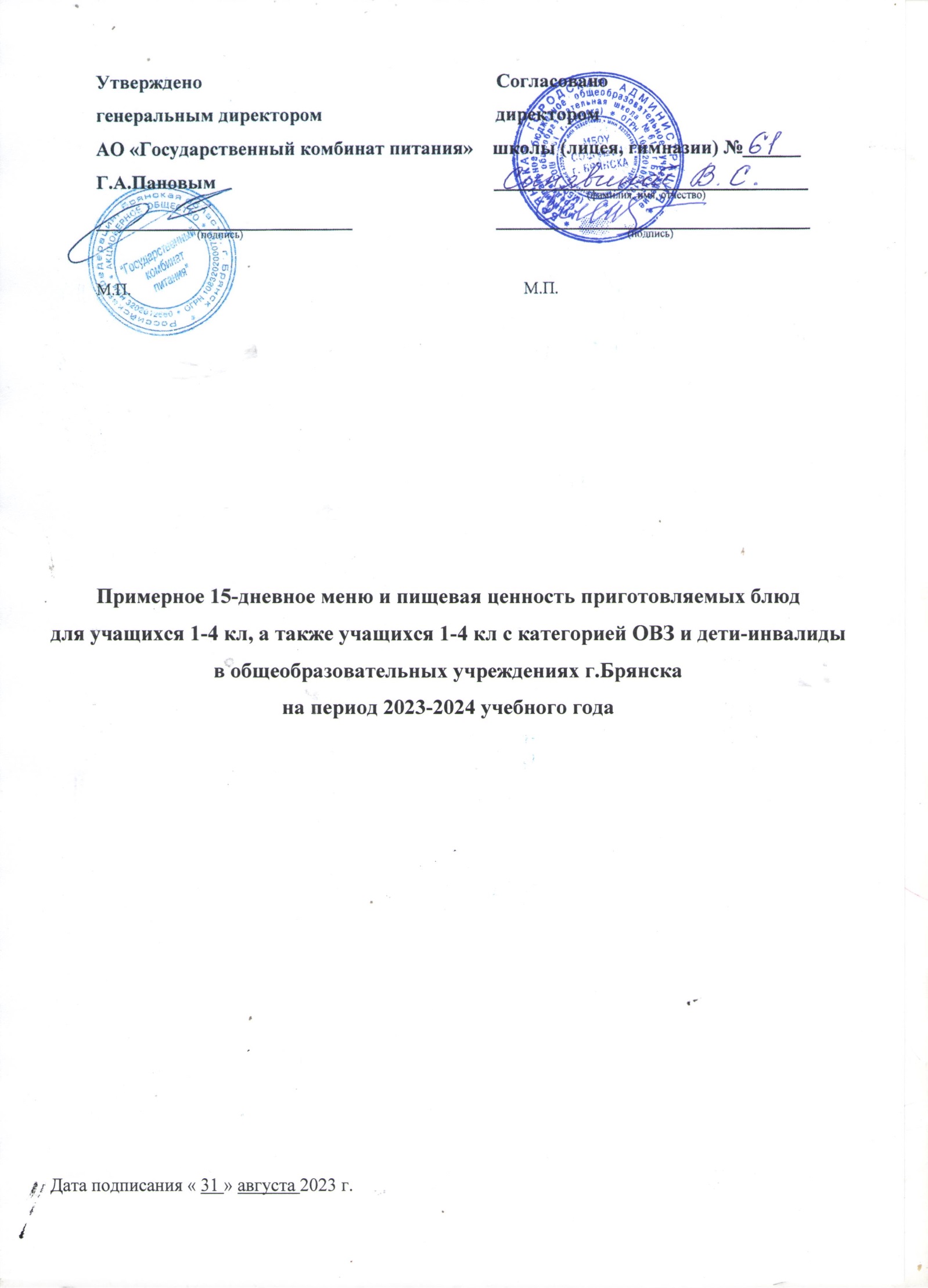 Меню приготавливаемых блюдМеню приготавливаемых блюдМеню приготавливаемых блюдМеню приготавливаемых блюдМеню приготавливаемых блюдМеню приготавливаемых блюдМеню приготавливаемых блюдМеню приготавливаемых блюдВозрастная категория: 7-11 летВозрастная категория: 7-11 летВозрастная категория: 7-11 летВозрастная категория: 7-11 летВозрастная категория: 7-11 летВозрастная категория: 7-11 летВозрастная категория: 7-11 летВозрастная категория: 7-11 летПриём пищиНаименование блюдаВес блюдаПищевые веществаПищевые веществаПищевые веществаЭнергетическая ценность№ рецептурыПриём пищиНаименование блюдаВес блюдаБелкиЖирыУглеводыЭнергетическая ценность№ рецептурыНеделя 1Неделя 1Неделя 1Неделя 1Неделя 1Неделя 1Неделя 1Неделя 1День 1День 1День 1День 1День 1День 1День 1День 1Завтрак (1-я смена)Филе цыплёнка тушёное50/5015,608,403,30151,20ТТК №48Завтрак (1-я смена)Макаронные изделия отварные1505,554,9529,55184,50№256-2021г.Завтрак (1-я смена)Какао с молоком и витаминами2003,903,1025,60145,00№502-2021г.Завтрак (1-я смена)Зефир460,460,0037,26151,80ПРЗавтрак (1-я смена)Хлеб ржано-пшеничный201,720,269,0445,60ПРИтого за завтракИтого за завтрак51627,2316,71104,75678,10Обед для 1-й смены (для детей с ОВЗ и детей-инвалидов)Щи из свежей капусты с картофелем со сметаной250/51,905,708,0897,85№88-2015г.Обед для 1-й смены (для детей с ОВЗ и детей-инвалидов)Котлета из свинины253,376,963,5591,00№268-2015г.Обед для 1-й смены (для детей с ОВЗ и детей-инвалидов)Рис отварной1102,683,9426,90153,78№304-2015гОбед для 1-й смены (для детей с ОВЗ и детей-инвалидов)Чай с сахаром200/150,070,0215,0060,00№685-2004г.Обед для 1-й смены (для детей с ОВЗ и детей-инвалидов)Хлеб ржано-пшеничный201,720,269,0445,60ПРИтого за обедИтого за обед6109,7316,8862,57448,23Обед (2-я смена)Щи из свежей капусты с картофелем со сметаной250/51,905,708,0897,85№88-2015г.Обед (2-я смена)Котлета из свинины9012,1325,0412,76327,60№268-2015г.Обед (2-я смена)Рис отварной1503,655,3736,68209,70№304-2015гОбед (2-я смена)Сок фруктовый2000,550,2025,00104,00№389-2015г.Обед (2-я смена)Батон201,600,6010,8056,00ПРОбед (2-я смена)Хлеб ржано-пшеничный302,580,3913,5668,40ПРИтого за обедИтого за обед75522,4137,30106,89863,55Полдник для 2-й смены (для детей с ОВЗ и детей-инвалидов)Бутерброд с сыром10/3/254,345,8813,54126,20№3-2015г.Полдник для 2-й смены (для детей с ОВЗ и детей-инвалидов)Чай с сахаром200/150,070,0215,0060,00№685-2004г.Полдник для 2-й смены (для детей с ОВЗ и детей-инвалидов)Зефир460,460,0037,26151,80ПРИтого за полдникИтого за полдник2844,875,9065,80338,00Итого за день (1-я смена)Итого за день (1-я смена)1 12636,9633,59167,321 126,33Итого за день (2-я смена)Итого за день (2-я смена)1 03927,2843,20172,691 201,55День 2День 2День 2День 2День 2День 2День 2День 2Завтрак (1-я смена)Запеканка из творога с молоком сгущённым120/2022,4518,5231,14380,80№223-2015г.Завтрак (1-я смена)   или Пудинг творожный "Вкусняшка" ванильный с молоком сгущённым135/2216,2314,7645,98382,15ТТК №23Завтрак (1-я смена)Кисель из варенья2000,100,0729,83117,40№360-2015г.Завтрак (1-я смена)Батон403,201,2021,60112,00ПРЗавтрак (1-я смена)Фрукт свежий (яблоко)1200,480,4811,7656,40№338-2015гИтого за завтракИтого за завтрак50026,2420,2794,33666,60Итого за завтракИтого за завтрак51720,0116,51109,17667,95Обед для 1-й смены (для детей с ОВЗ и детей-инвалидов)Бутерброд с сыром10/3/203,945,7310,84112,20№3-2015г.Обед для 1-й смены (для детей с ОВЗ и детей-инвалидов)Суп картофельный2502,342,8316,87114,00№97-2015г.Обед для 1-й смены (для детей с ОВЗ и детей-инвалидов)Каша рассыпчатая гречневая с маслом90/65,315,7323,92168,00№171-2015г.Обед для 1-й смены (для детей с ОВЗ и детей-инвалидов)Чай с сахаром200/150,070,0215,0060,00№685-2004г.Обед для 1-й смены (для детей с ОВЗ и детей-инвалидов)Хлеб ржано-пшеничный151,290,206,7834,20ПРИтого за обедИтого за обед59412,9614,5073,41488,40Обед (2-я смена)Суп картофельный2502,342,8316,87114,00№97-2015г.Обед (2-я смена)Гуляш из говядины45/4513,1015,112,60198,90№260-2015г.Обед (2-я смена)Каша рассыпчатая гречневая1609,176,5041,22260,00№302-2015г.Обед (2-я смена)Чай с сахаром200/150,070,0215,0060,00№685-2004г.Обед (2-я смена)Батон201,600,6010,8056,00ПРОбед (2-я смена)Хлеб ржано-пшеничный302,580,3913,5668,40ПРИтого за обедИтого за обед75028,8625,45100,05757,30Полдник для 2-й смены (для детей с ОВЗ и детей-инвалидов)Бутерброд с маслом10/302,488,1516,33150,00№1-2015г.Полдник для 2-й смены (для детей с ОВЗ и детей-инвалидов)Чай с сахаром200/150,070,0215,0060,00№685-2004г.Полдник для 2-й смены (для детей с ОВЗ и детей-инвалидов)Фрукт свежий (яблоко)1200,480,4811,7656,40№338-2015гИтого за полдникИтого за полдник3603,038,6543,09266,40Итого за день (1-я смена)Итого за день (1-я смена)1 09439,1934,77167,741 155,00Итого за день (2-я смена)Итого за день (2-я смена)1 11031,8934,10143,141 023,70День 3День 3День 3День 3День 3День 3День 3День 3Завтрак (1-я смена)Овощи натуральные свежие (огурцы)200,140,020,382,40№71-2015г.Завтрак (1-я смена)   или Бобовые отварные (горошек зелёный консервированный)100,290,270,585,92№306-2015г.Завтрак (1-я смена)Филе минтая запечённое9015,845,583,42127,80ТТК №16Завтрак (1-я смена)Пюре картофельное1503,064,8020,44137,25№312-2015г.Завтрак (1-я смена)Напиток лимонный2000,100,0025,2096,00№699-2004г.Завтрак (1-я смена)Печенье "Полосатое"201,244,6612,5097,00ПРЗавтрак (1-я смена)Хлеб ржано-пшеничный201,720,269,0445,60ПРИтого за завтракИтого за завтрак50022,1015,3270,98506,05Итого за завтракИтого за завтрак49022,2515,5771,18509,57Обед для 1-й смены (для детей с ОВЗ и детей-инвалидов)Рассольник ленинградский2502,025,0911,98107,25№96-2015г.Обед для 1-й смены (для детей с ОВЗ и детей-инвалидов)Котлета "Нежная" (из цыплят и свинины)253,505,553,5077,80ТТК №26Обед для 1-й смены (для детей с ОВЗ и детей-инвалидов)Макаронные изделия отварные903,332,9717,73110,70№256-2021г.Обед для 1-й смены (для детей с ОВЗ и детей-инвалидов)Чай с сахаром200/150,070,0215,0060,00№685-2004г.Обед для 1-й смены (для детей с ОВЗ и детей-инвалидов)Хлеб ржано-пшеничный252,150,3311,3057,00ПРИтого за обедИтого за обед59011,0713,9659,51412,75Обед (2-я смена)Овощи натуральные свежие (помидоры)300,330,061,146,60№71-2015г.Обед (2-я смена)   или Бобовые отварные (кукуруза сахарная консервированная)100,210,290,987,36№306-2015г.Обед (2-я смена)Рассольник ленинградский2502,025,0911,98107,25№96-2015г.Обед (2-я смена)Котлета "Нежная" (из цыплят и свинины)9012,6019,9812,60280,08ТТК №26Обед (2-я смена)Макаронные изделия отварные1505,554,9529,55184,50№256-2021г.Обед (2-я смена)Напиток из варенья (ягода протёртая с сахаром)2000,120,0026,56106,80№387-2015г.Обед (2-я смена)Батон151,200,458,1042,00ПРОбед (2-я смена)Хлеб ржано-пшеничный201,720,269,0445,60ПРИтого за обедИтого за обед75523,5430,7998,97772,83Итого за обедИтого за обед73523,4131,0298,80773,59Полдник для 2-й смены (для детей с ОВЗ и детей-инвалидов)Бутерброд с сыром15/5/305,928,9516,24171,60№3-2015г.Полдник для 2-й смены (для детей с ОВЗ и детей-инвалидов)Чай с сахаром200/150,070,0215,0060,00№685-2004г.Полдник для 2-й смены (для детей с ОВЗ и детей-инвалидов)Вафля десертная190,975,7411,13100,13ПРИтого за полдникИтого за полдник2506,9614,7142,37331,73Итого за день (1-я смена)Итого за день (1-я смена)1 09033,1729,28130,49918,80Итого за день (2-я смена)Итого за день (2-я смена)1 00530,5045,50141,341 104,56День 4День 4День 4День 4День 4День 4День 4День 4Завтрак (1-я смена)Овощи натуральные свежие (огурцы)200,140,020,382,40№71-2015г.Завтрак (1-я смена)   или Бобовые отварные (горошек зелёный консервированный)100,290,270,585,92№306-2015г.Завтрак (1-я смена)Бефстроганов45/4513,6820,794,61261,00№250-2015г.Завтрак (1-я смена)Каша рассыпчатая гречневая1609,176,5041,22260,00№302-2015г.Завтрак (1-я смена)Чай с сахаром200/150,070,0215,0060,00№685-2004г.Завтрак (1-я смена)Хлеб ржано-пшеничный302,580,3913,5668,40ПРИтого за завтракИтого за завтрак50025,6427,7274,77651,80Итого за завтракИтого за завтрак49025,7927,9774,96655,32Обед для 1-й смены (для детей с ОВЗ и детей-инвалидов)Салат из белокочанной капусты с морковью*     500,661,623,2330,20№45-2015г.Обед для 1-й смены (для детей с ОВЗ и детей-инвалидов)   или овощи натуральные свежие (огурцы)200,140,020,382,40№71-2015г.Обед для 1-й смены (для детей с ОВЗ и детей-инвалидов)Суп с макаронными изделиями2502,395,0813,00117,00№111-2015г.Обед для 1-й смены (для детей с ОВЗ и детей-инвалидов)Жаркое по-домашнему (свинина)20/504,9211,806,63153,20№259-2015г.Обед для 1-й смены (для детей с ОВЗ и детей-инвалидов)Чай с сахаром200/150,070,0215,0060,00№685-2004г.Обед для 1-й смены (для детей с ОВЗ и детей-инвалидов)Печенье "Чайное"60,070,0215,0024,78ПРОбед для 1-й смены (для детей с ОВЗ и детей-инвалидов)Хлеб ржано-пшеничный252,150,3311,3057,00ПРИтого за обедИтого за обед60110,2518,8764,16442,18Итого за обедИтого за обед5719,7417,2661,31414,38Обед (2-я смена)Суп с макаронными изделиями2502,395,0813,00117,00№111-2015г.Обед (2-я смена)Жаркое по-домашнему (свинина)50/12512,3029,5016,58383,00№259-2015г.Обед (2-я смена)Компот из кураги2000,780,0527,63114,80№348-2015г.Обед (2-я смена)Батон201,600,6010,8056,00ПРОбед (2-я смена)Хлеб ржано-пшеничный302,580,3913,5668,40ПРОбед (2-я смена)Фрукт свежий (яблоко)1200,480,4811,7656,40№338-2015гИтого за обедИтого за обед79520,1336,0993,33795,60Полдник для 2-й смены (для детей с ОВЗ и детей-инвалидов)Биойогурт питьевой "Славянский"1504,503,7522,95144,00ПРПолдник для 2-й смены (для детей с ОВЗ и детей-инвалидов)Батон403,201,2021,60112,00ПРИтого за полдникИтого за полдник1907,704,9544,55256,00Итого за день (1-я смена)Итого за день (1-я смена)1 10135,8946,59138,931 093,98Итого за день (2-я смена)Итого за день (2-я смена)98527,8341,04137,881 051,60День 5День 5День 5День 5День 5День 5День 5День 5Завтрак (1-я смена)Овощи натуральные свежие (помидоры)600,660,122,2813,20№71-2015г.Завтрак (1-я смена)Котлета "Школьная" из свинины9012,2425,9214,94342,00ТТК №104Завтрак (1-я смена)Макаронные изделия отварные1505,554,9529,55184,50№256-2021г.Завтрак (1-я смена)Сок фруктовый2000,550,2025,00104,00№389-2015г.Завтрак (1-я смена)Хлеб ржано-пшеничный302,580,3913,5668,40ПРИтого за завтракИтого за завтрак53021,5831,5885,33712,10Обед для 1-й смены (для детей с ОВЗ и детей-инвалидов)Борщ со свежей капустой и картофелем со сметаной250/102,066,4211,29119,95№82-2015г.Обед для 1-й смены (для детей с ОВЗ и детей-инвалидов)Плов "Школьный" из филе бедра цыплят20/507,007,0512,25140,35ТТК №20Обед для 1-й смены (для детей с ОВЗ и детей-инвалидов)Чай с сахаром200/150,070,0215,0060,00№685-2004г.Обед для 1-й смены (для детей с ОВЗ и детей-инвалидов)Хлеб ржано-пшеничный252,150,3311,3057,00ПРИтого на обедИтого на обед55511,2813,8249,84377,30Обед (2-я смена)Овощи натуральные свежие (помидоры)350,390,071,337,70№71-2015г.Обед (2-я смена)   или Бобовые отварные (кукуруза сахарная консервированная)100,210,290,987,36№306-2015г.Обед (2-я смена)Борщ со свежей капустой и картофелем со сметаной250/102,066,4211,29119,95№82-2015г.Обед (2-я смена)Плов "Школьный" из филе бедра цыплят60/15021,0021,1536,75421,05ТТК №20Обед (2-я смена)Компот из свежих яблок2000,160,1627,88114,60№342-2015г.Обед (2-я смена)Батон201,600,6010,8056,00ПРОбед (2-я смена)Хлеб ржано-пшеничный302,580,3913,5668,40ПРИтого за обедИтого за обед75027,7928,79101,61787,70Итого за обедИтого за обед73027,6129,01101,26787,36Полдник для 2-й смены (для детей с ОВЗ и детей-инвалидов)Бутерброд с сыром15/5/305,928,9516,27171,60№3-2015г.Полдник для 2-й смены (для детей с ОВЗ и детей-инвалидов)Чай с сахаром200/150,070,0215,0060,00№685-2004г.Полдник для 2-й смены (для детей с ОВЗ и детей-инвалидов)Пряник391,952,3426,91136,50ПРИтого за полдникИтого за полдник2897,9411,3158,18368,10Итого за день (1-я смена)Итого за день (1-я смена)1 08532,8645,40135,171 089,40Итого за день (2-я смена)Итого за день (2-я смена)1 03935,7340,10159,791 155,80Неделя 2Неделя 2Неделя 2Неделя 2Неделя 2Неделя 2Неделя 2Неделя 2День 1День 1День 1День 1День 1День 1День 1День 1Завтрак (1-я смена)Бутерброд с сыром20/5/307,0810,4316,27189,80№3-2015г.Завтрак (1-я смена)Каша вязкая молочная из пшённой крупы (или хлопья овсяные "Геркулес") с маслом сливочным200/58,166,9740,03256,00№173-2015г.Завтрак (1-я смена)Чай с сахаром200/150,070,0215,0060,00№685-2004г.Завтрак (1-я смена)Груша свежая (порция)1400,560,4214,4265,80№338-2015гИтого за завтракИтого за завтрак60015,8717,8485,72571,60Обед для 1-й смены (для детей с ОВЗ и детей-инвалидов)Суп картофельный2502,342,8316,87114,00№97-2015г.Обед для 1-й смены (для детей с ОВЗ и детей-инвалидов)Котлета "Дальневосточная" из минтая и свинины303,564,965,0479,08ТТК №25Обед для 1-й смены (для детей с ОВЗ и детей-инвалидов)Рис отварной1002,433,5824,46139,80№304-2015гОбед для 1-й смены (для детей с ОВЗ и детей-инвалидов)Чай с сахаром200/150,070,0215,0060,00№685-2004г.Обед для 1-й смены (для детей с ОВЗ и детей-инвалидов)Хлеб ржано-пшеничный302,580,3913,5668,40ПРИтого на обедИтого на обед61010,9911,7874,93461,28Обед (2-я смена)Овощи натуральные свежие (помидоры)400,440,081,528,80№71-2015г.Обед (2-я смена)   или Бобовые отварные (кукуруза сахарная консервированная)150,310,441,4711,04№306-2015г.Обед (2-я смена)Суп картофельный2502,342,8316,87114,00№97-2015г.Обед (2-я смена)Котлета "Дальневосточная" из минтая и свинины9010,6814,8815,12237,24ТТК №25Обед (2-я смена)Рис отварной1503,655,3736,68209,70№304-2015гОбед (2-я смена)Сок фруктовый2000,550,2025,00104,00№389-2015г.Обед (2-я смена)Батон201,600,6010,8056,00ПРОбед (2-я смена)Хлеб ржано-пшеничный302,580,3913,5668,40ПРИтого за обедИтого за обед78021,8424,35119,55798,14Итого за обедИтого за обед75521,7124,71119,50800,38Полдник для 2-й смены (для детей с ОВЗ и детей-инвалидов)Бутерброд с маслом8/241,986,5213,06120,00№1-2015г.Полдник для 2-й смены (для детей с ОВЗ и детей-инвалидов)Чай с сахаром200/150,070,0215,0060,00№685-2004г.Полдник для 2-й смены (для детей с ОВЗ и детей-инвалидов)Груша свежая (порция)700,280,217,2132,90№338-2015гИтого за полдникИтого за полдник2692,336,7535,27212,90Итого за день (1-я смена)Итого за день (1-я смена)1 21026,8629,62160,641 032,88Итого за день (2-я смена)Итого за день (2-я смена)1 04924,1831,10154,831 011,04День 2День 2День 2День 2День 2День 2День 2День 2Завтрак (1-я смена)Овощи натуральные свежие (помидоры)200,220,040,764,40№71-2015г.Завтрак (1-я смена)   или Бобовые отварные (горошек зелёный консервированный)100,290,270,585,92№306-2015г.Завтрак (1-я смена)Котлета рубленая из бройлер-цыплят9013,7019,9813,79289,80№295-2015г.Завтрак (1-я смена)Макаронные изделия отварные с маслом1605,925,2831,52196,80№256-2021г.Завтрак (1-я смена)Напиток из плодов шиповника2000,680,2820,7688,20№388-2015г.Завтрак (1-я смена)Хлеб ржано-пшеничный302,580,3913,5668,40ПРИтого за завтракИтого за завтрак50023,1025,9780,39647,60Итого за завтракИтого за завтрак49023,1626,2080,21649,12Обед для 1-й смены (для детей с ОВЗ и детей-инвалидов)Суп с макаронными изделиями2502,395,0813,00117,00№111-2015г.Обед для 1-й смены (для детей с ОВЗ и детей-инвалидов)Филе минтая запечённое254,401,550,9535,50ТТК №16Обед для 1-й смены (для детей с ОВЗ и детей-инвалидов)Пюре картофельное1202,453,8416,35109,80№312-2015г.Обед для 1-й смены (для детей с ОВЗ и детей-инвалидов)Чай с сахаром200/150,070,0215,0060,00№685-2004г.Обед для 1-й смены (для детей с ОВЗ и детей-инвалидов)Хлеб ржано-пшеничный302,580,3913,5668,40ПРИтого за обедИтого за обед62511,8910,8858,86390,70Обед (2-я смена)Суп с макаронными изделиями2502,395,0813,00117,00№111-2015г.Обед (2-я смена)Филе минтая запечённое9015,845,583,42127,80ТТК №16Обед (2-я смена)Пюре картофельное1603,275,1221,80146,40№312-2015г.Обед (2-я смена)Напиток из варенья (ягода протёртая с сахаром)2000,120,0026,56106,80№387-2015г.Обед (2-я смена)Печенье "Чайное"120,911,308,5449,56ПРОбед (2-я смена)Батон201,600,6010,8056,00ПРОбед (2-я смена)Хлеб ржано-пшеничный353,010,4615,8279,80ПРИтого за обедИтого за обед76727,1418,1399,94683,36Полдник для 2-й смены (для детей с ОВЗ и детей-инвалидов)Бутерброд с сыром15/5/305,928,9516,24171,60№3-2015г.Полдник для 2-й смены (для детей с ОВЗ и детей-инвалидов)Чай с сахаром200/150,070,0215,0060,00№685-2004г.Полдник для 2-й смены (для детей с ОВЗ и детей-инвалидов)Вафля190,975,7411,13100,13ПРИтого за полдникИтого за полдник3106,9614,7142,37331,73Итого за день (1-я смена)Итого за день (1-я смена)1 12534,9836,85139,241 038,30Итого за день (2-я смена)Итого за день (2-я смена)1 07734,0932,84142,311 015,09День 3День 3День 3День 3День 3День 3День 3День 3Завтрак (1-я смена)Бутерброд с сыром мягким "Рикотта" с шоколадом15/252,702,7017,00103,00ТТК №110Завтрак (1-я смена)Плов "Школьный" из филе бедра цыплят60/15021,0021,1536,75421,05ТТК №20Завтрак (1-я смена)Чай с лимоном200/15/70,130,0215,2062,00№686-2004г.Завтрак (1-я смена)Хлеб ржано-пшеничный453,870,5920,34102,60ПРИтого за завтракИтого за завтрак50227,7024,4689,29688,65Обед для 1-й смены (для детей с ОВЗ и детей-инвалидов)Борщ со свежей капустой и картофелем2001,443,948,7583,00№82-2015г.Обед для 1-й смены (для детей с ОВЗ и детей-инвалидов)Котлета (особая) из говядины и свинины254,194,593,2872,00№269-2015г.Обед для 1-й смены (для детей с ОВЗ и детей-инвалидов)Каша рассыпчатая гречневая1005,734,0625,76162,50№302-2015г.Обед для 1-й смены (для детей с ОВЗ и детей-инвалидов)Чай с сахаром200/150,070,0215,0060,00№685-2004г.Обед для 1-й смены (для детей с ОВЗ и детей-инвалидов)Хлеб ржано-пшеничный302,580,3913,5668,40ПРИтого за обедИтого за обед35514,0112,9966,35445,90Обед (2-я смена)Борщ со свежей капустой и картофелем2501,804,9210,93103,75№82-2015г.Обед (2-я смена)Котлета (особая) из говядины и свинины9015,0716,5111,81259,20№269-2015г.Обед (2-я смена)Каша рассыпчатая гречневая1508,606,0938,64243,75№302-2015г.Обед (2-я смена)Напиток лимонный2000,100,0025,2096,00№699-2004г.Обед (2-я смена)Батон151,200,458,1042,00ПРОбед (2-я смена)Хлеб ржано-пшеничный201,720,269,0445,60ПРИтого за обедИтого за обед72528,4928,23103,72790,30Полдник для 2-й смены (для детей с ОВЗ и детей-инвалидов)Бутерброд с сыром мягким "Рикотта" с шоколадом15/252,702,7017,00103,00ТТК №110Полдник для 2-й смены (для детей с ОВЗ и детей-инвалидов)Чай с сахаром200/150,070,0215,0060,00№685-2004г.Полдник для 2-й смены (для детей с ОВЗ и детей-инвалидов)Зефир460,460,0037,26151,80ПРИтого за полдникИтого за полдник2863,232,7269,26314,80Итого за день (1-я смена)Итого за день (1-я смена)85741,7137,45155,641 134,55Итого за день (2-я смена)Итого за день (2-я смена)1 01131,7230,95172,981 105,10День 4День 4День 4День 4День 4День 4День 4День 4Завтрак (1-я смена)Запеканка из творога с молоком сгущённым130/2024,2020,0632,78408,20№223-2015г.Завтрак (1-я смена)Чай с сахаром200/150,070,0215,0060,00№685-2004г.Завтрак (1-я смена)Батон302,400,9016,2084,00ПРЗавтрак (1-я смена)Фрукт свежий (яблоко)1200,480,4811,7656,40№338-2015гИтого за завтракИтого за завтрак50027,1521,4675,74608,60Обед для 1-й смены (для детей с ОВЗ и детей-инвалидов)Суп картофельный с горохом2505,495,2716,54148,25№102-2015г.Обед для 1-й смены (для детей с ОВЗ и детей-инвалидов)Филе цыплёнка тушёное20/206,243,361,3260,48ТТК №48Обед для 1-й смены (для детей с ОВЗ и детей-инвалидов)Макаронные изделия отварные с маслом1003,703,3019,70123,00№256-2021г.Обед для 1-й смены (для детей с ОВЗ и детей-инвалидов)Чай с сахаром200/150,070,0215,0060,00№685-2004г.Обед для 1-й смены (для детей с ОВЗ и детей-инвалидов)Хлеб ржано-пшеничный201,720,269,0445,60ПРИтого за обедИтого за обед61017,2212,2161,60437,33Обед (2-я смена)Суп картофельный с горохом2505,495,2716,54148,25№102-2015г.Обед (2-я смена)Филе цыплёнка тушёное50/5015,608,403,30151,20ТТК №48Обед (2-я смена)Макаронные изделия отварные1505,554,9529,55184,50№256-2021г.Обед (2-я смена)Чай с сахаром200/150,070,0215,0060,00№685-2004г.Обед (2-я смена)Батон201,600,6010,8056,00ПРОбед (2-я смена)Хлеб ржано-пшеничный302,580,3913,5668,40ПРОбед (2-я смена)Груша свежая (порция)700,280,217,2132,90№338-2015гИтого за обедИтого за обед82031,1719,8495,96701,25Полдник для 2-й смены (для детей с ОВЗ и детей-инвалидов)Биойогурт питьевой "Славянский"1504,503,7522,95144,00ПРПолдник для 2-й смены (для детей с ОВЗ и детей-инвалидов)Батон403,201,2021,60112,00ПРИтого за полдникИтого за полдник1907,704,9544,55256,00Итого за день (1-я смена)Итого за день (1-я смена)1 11044,3733,67137,341 045,93Итого за день (2-я смена)Итого за день (2-я смена)1 01038,8724,79140,51957,25День 5День 5День 5День 5День 5День 5День 5День 5Завтрак (1-я смена)Гуляш из свинины50/5010,6428,192,89309,00№260-2015г.Завтрак (1-я смена)Каша рассыпчатая гречневая1508,606,0938,64243,75№302-2015г.Завтрак (1-я смена)Сок фруктовый2000,550,2025,00104,00№389-2015г.Завтрак (1-я смена)Бисквит "Солнышко"402,560,2430,80135,60ПРЗавтрак (1-я смена)Хлеб ржано-пшеничный252,150,3311,3057,00ПРИтого за завтракИтого за завтрак51524,5035,05108,63849,35Обед для 1-й смены (для детей с ОВЗ и детей-инвалидов)Рассольник ленинградский2001,614,079,5885,80№96-2015г.Обед для 1-й смены (для детей с ОВЗ и детей-инвалидов)Котлета рубленая из бройлер-цыплят203,044,443,0664,40№295-2015г.Обед для 1-й смены (для детей с ОВЗ и детей-инвалидов)Рис отварной1002,433,5824,46139,80№304-2015гОбед для 1-й смены (для детей с ОВЗ и детей-инвалидов)Чай с сахаром200/150,070,0215,0060,00№685-2004г.Обед для 1-й смены (для детей с ОВЗ и детей-инвалидов)Хлеб ржано-пшеничный353,010,4615,8279,80ПРИтого за обедИтого за обед55510,1712,5767,92429,80Обед (2-я смена)Рассольник ленинградский2502,025,0911,98107,25№96-2015г.Обед (2-я смена)Котлета рубленая из бройлер-цыплят9013,7019,9813,79289,80№295-2015г.Обед (2-я смена)Рис отварной1503,655,3736,68209,70№304-2015гОбед (2-я смена)Чай с сахаром200/150,070,0215,0060,00№685-2004г.Обед (2-я смена)Батон151,200,458,1042,00ПРОбед (2-я смена)Хлеб ржано-пшеничный151,290,206,7834,20ПРИтого за обедИтого за обед72521,9331,1192,33742,95Полдник для 2-й смены (для детей с ОВЗ и детей-инвалидов)Сок фруктовый2000,550,2025,00104,00№389-2015г.Полдник для 2-й смены (для детей с ОВЗ и детей-инвалидов)Бисквит "Солнышко"473,010,2836,19159,33ПРИтого за полдникИтого за полдник2473,560,4861,19263,33Итого за день (1-я смена)Итого за день (1-я смена)1 07034,6747,62176,561 279,15Итого за день (2-я смена)Итого за день (2-я смена)97225,4831,59153,521 006,28Неделя 3Неделя 3Неделя 3Неделя 3Неделя 3Неделя 3Неделя 3Неделя 3День 1День 1День 1День 1День 1День 1День 1День 1Завтрак (1-я смена)Омлет с сыром с маслом110/514,3019,921,98245,00№211-2015г.Завтрак (1-я смена)Макаронные изделия отварные1505,554,9529,55184,50№256-2021г.Завтрак (1-я смена)Кофейный напиток с молоком2003,172,6815,95100,60№379-2015г.Завтрак (1-я смена)Вафли десертные190,975,7411,13100,13ПРЗавтрак (1-я смена)Хлеб ржано-пшеничный201,720,269,0445,60ПРИтого за завтракИтого за завтрак50425,7133,5467,65675,83Завтрак (1-я смена) 2-й вариантЯйцо варёное405,084,600,2863,00№209-2015г.Завтрак (1-я смена) 2-й вариантФиле цыплёнка запечённое5017,203,806,60129,15ТТК №18Завтрак (1-я смена) 2-й вариантМакаронные изделия отварные1505,554,9529,55184,50№256-2021г.Завтрак (1-я смена) 2-й вариантКофейный напиток с молоком2003,172,6815,95100,60№379-2015г.Завтрак (1-я смена) 2-й вариантВафля десертная190,975,7411,13100,13ПРЗавтрак (1-я смена) 2-й вариантХлеб ржано-пшеничный453,870,5920,34102,60ПРИтого за завтрак (2-й вариант)Итого за завтрак (2-й вариант)50435,8422,3583,85679,98Обед для 1-й смены (для детей с ОВЗ и детей-инвалидов)Суп картофельный2502,342,8316,87114,00№97-2015г.Обед для 1-й смены (для детей с ОВЗ и детей-инвалидов)Котлета из свинины304,048,354,25109,20№268-2015г.Обед для 1-й смены (для детей с ОВЗ и детей-инвалидов)Каша рассыпчатая гречневая1106,314,4728,34178,75№302-2015г.Обед для 1-й смены (для детей с ОВЗ и детей-инвалидов)Чай с сахаром200/150,070,0215,0060,00№685-2004г.Обед для 1-й смены (для детей с ОВЗ и детей-инвалидов)Хлеб ржано-пшеничный252,150,3311,3057,00ПРИтого за обедИтого за обед56514,9115,9975,76518,95Обед (2-я смена)Овощи натуральные свежие (помидоры)300,330,061,146,60№71-2015г.Обед (2-я смена)   или Бобовые отварные (кукуруза сахарная консервированная)100,210,290,987,36№306-2015г.Обед (2-я смена)Суп картофельный2502,342,8316,87114,00№97-2015г.Обед (2-я смена)Котлета из свинины9012,1325,0412,76327,60№268-2015г.Обед (2-я смена)Каша рассыпчатая гречневая1508,606,0938,64243,75№302-2015г.Обед (2-я смена)Сок фруктовый2000,550,2025,00104,00№389-2015г.Обед (2-я смена)Батон201,600,6010,8056,00ПРОбед (2-я смена)Хлеб ржано-пшеничный302,580,3913,5668,40ПРИтого за обедИтого за обед77028,1335,21118,77920,35Итого за обедИтого за обед75028,0135,44118,61921,11Полдник для 2-й смены (для детей с ОВЗ и детей-инвалидов)Бутерброд с маслом10/302,488,1516,33150,00№1-2015г.Полдник для 2-й смены (для детей с ОВЗ и детей-инвалидов)Кофейный напиток с молоком2003,172,6815,95100,60№379-2015г.Полдник для 2-й смены (для детей с ОВЗ и детей-инвалидов)Вафля десертная190,975,7411,13100,13ПРИтого за полдникИтого за полдник2596,6216,5743,41350,73Итого за день (1-я смена)Итого за день (1-я смена)1 06940,6249,53143,411 194,78Итого за день (2-я смена)Итого за день (2-я смена)1 02934,7551,77162,181 271,08День 2День 2День 2День 2День 2День 2День 2День 2Завтрак (1-я смена)Котлета (особая) из говядины и свинины9015,0716,5111,81259,20№269-2015г.Завтрак (1-я смена)Рис отварной1704,146,0941,58237,66№304-2015г.Завтрак (1-я смена)Напиток ягодный (из клубники)2000,100,0021,6087,00ТТК №89Завтрак (1-я смена)Хлеб ржано-пшеничный403,440,5218,0891,20ПРИтого за завтракИтого за завтрак50022,7423,1293,06675,06Обед для 1-й смены (для детей с ОВЗ и детей-инвалидов)Суп с макаронными изделиями2502,395,0813,00117,00№111-2015г.Обед для 1-й смены (для детей с ОВЗ и детей-инвалидов)Филе минтая запечённое3014,084,963,04113,60ТТК №16Обед для 1-й смены (для детей с ОВЗ и детей-инвалидов)Пюре картофельное1102,253,5214,99100,65№312-2015г.Обед для 1-й смены (для детей с ОВЗ и детей-инвалидов)Чай с сахаром200/150,070,0215,0060,00№685-2004г.Обед для 1-й смены (для детей с ОВЗ и детей-инвалидов)Хлеб ржано-пшеничный252,150,3311,3057,00ПРИтого за обедИтого за обед61520,9313,9057,32448,25Обед (2-я смена)Суп с макаронными изделиями2502,395,0813,00117,00№111-2015г.Обед (2-я смена)Филе минтая запечённое9015,845,583,42127,80ТТК №16Обед (2-я смена)Пюре картофельное1703,475,4423,16155,55№312-2015г.Обед (2-я смена)Кисель из варенья2000,100,0729,83117,40№360-2015г.Обед (2-я смена)Печенье "Молочное"100,711,516,7743,50ПРОбед (2-я смена)Батон201,600,6010,8056,00ПРОбед (2-я смена)Хлеб ржано-пшеничный302,580,3913,5668,40ПРИтого за обедИтого за обед77026,6918,67100,54685,65Полдник для 2-й смены (для детей с ОВЗ и детей-инвалидов)Бутерброд с сыром10/3/254,345,8813,54126,20№3-2015г.Полдник для 2-й смены (для детей с ОВЗ и детей-инвалидов)Чай с сахаром200/150,070,0215,0060,00№685-2004г.Полдник для 2-й смены (для детей с ОВЗ и детей-инвалидов)Зефир460,460,0037,26151,80ПРИтого за полдникИтого за полдник2844,875,9065,80338,00Итого за день (1-я смена)Итого за день (1-я смена)1 11543,6837,02150,391 123,31Итого за день (2-я смена)Итого за день (2-я смена)1 05431,5724,57166,341 023,65День 3День 3День 3День 3День 3День 3День 3День 3Завтрак (1-я смена)Жаркое по-домашнему (свинина)50/12512,3029,5016,58383,00№259-2015г.Завтрак (1-я смена)Компот из кураги2000,780,0527,63114,80№348-2015г.Завтрак (1-я смена)Хлеб ржано-пшеничный252,150,3311,3057,00ПРЗавтрак (1-я смена)Апельсин свежий (порция)1201,080,249,7251,60№338-2015гЗавтрак (1-я смена)   или фрукт свежий (мандарин)1000,800,207,5038,00№338-2015гИтого за завтракИтого за завтрак52016,3130,1165,23606,40Итого за завтракИтого за завтрак50016,0330,0763,01592,80Обед для 1-й смены (для детей с ОВЗ и детей-инвалидов)Щи из свежей капусты с картофелем со сметаной250/51,905,708,0897,85№88-2015г.Обед для 1-й смены (для детей с ОВЗ и детей-инвалидов)Котлета "Нежная" (из цыплят и свинины)253,505,553,5077,80ТТК №26Обед для 1-й смены (для детей с ОВЗ и детей-инвалидов)Макаронные изделия отварные1003,703,3019,70123,00№256-2021г.Обед для 1-й смены (для детей с ОВЗ и детей-инвалидов)Чай с сахаром200/150,070,0215,0060,00№685-2004г.Обед для 1-й смены (для детей с ОВЗ и детей-инвалидов)Хлеб ржано-пшеничный252,150,3311,3057,00ПРИтого за обедИтого за обед60511,3214,9057,58415,65Обед (2-я смена)Щи из свежей капусты с картофелем со сметаной250/51,905,708,0897,85№88-2015г.Обед (2-я смена)Котлета "Нежная" (из цыплят и свинины)9012,6019,9812,60280,08ТТК №26Обед (2-я смена)Макаронные изделия отварные1505,554,9529,55184,50№256-2021г.Обед (2-я смена)Напиток ягодный (из клубники)2000,100,0021,6087,00ТТК №89Обед (2-я смена)Батон201,600,6010,8056,00ПРОбед (2-я смена)Хлеб ржано-пшеничный302,580,3913,5668,40ПРИтого за обедИтого за обед74524,3331,6296,19773,83Полдник для 2-й смены (для детей с ОВЗ и детей-инвалидов)Чай с сахаром200/150,070,0215,0060,00№685-2004г.Полдник для 2-й смены (для детей с ОВЗ и детей-инвалидов)Пряник391,952,3426,91136,50ПРПолдник для 2-й смены (для детей с ОВЗ и детей-инвалидов)Апельсин свежий (порция)1201,080,249,7251,60№338-2015гПолдник для 2-й смены (для детей с ОВЗ и детей-инвалидов)   или фрукт свежий (мандарин)1000,800,207,5038,00№338-2015гИтого за полдникИтого за полдник3593,102,6051,63248,10Итого за полдникИтого за полдник3392,822,5649,41234,50Итого за день (1-я смена)Итого за день (1-я смена)1 12527,6345,01122,811 022,05Итого за день (2-я смена)Итого за день (2-я смена)1 10427,4334,22147,821 021,93День 4День 4День 4День 4День 4День 4День 4День 4Завтрак (1-я смена)Котлета рубленая из бройлер-цыплят7511,4216,6511,49241,50№295-2015г.Завтрак (1-я смена)Капуста тушёная свежая 1503,104,8614,14112,65№321-2015г.Завтрак (1-я смена)Чай с сахаром200/150,070,0215,0060,00№685-2004г.Завтрак (1-я смена)Бисквит "Солнышко"402,560,2430,80135,60ПРЗавтрак (1-я смена)Хлеб ржано-пшеничный353,010,4615,8279,80ПРИтого за завтракИтого за завтрак50020,1522,2287,25629,55Обед для 1-й смены (для детей с ОВЗ и детей-инвалидов)Рассольник ленинградский2502,025,0911,98107,25№96-2015г.Обед для 1-й смены (для детей с ОВЗ и детей-инвалидов)Гуляш из свинины15/153,198,460,8792,70№260-2015г.Обед для 1-й смены (для детей с ОВЗ и детей-инвалидов)Каша рассыпчатая гречневая1005,734,0625,76162,50№302-2015г.Обед для 1-й смены (для детей с ОВЗ и детей-инвалидов)Чай с сахаром200/150,070,0215,0060,00№685-2004г.Обед для 1-й смены (для детей с ОВЗ и детей-инвалидов)Хлеб ржано-пшеничный252,150,3311,3057,00ПРИтого за обедИтого за обед60513,1617,9564,91479,45Обед (2-я смена)Рассольник ленинградский2502,025,0911,98107,25№96-2015г.Обед (2-я смена)Гуляш из свинины45/459,5825,372,60278,10№260-2015г.Обед (2-я смена)Каша рассыпчатая гречневая1508,606,0938,64243,75№302-2015г.Обед (2-я смена)Компот из кураги2000,780,0527,63114,80№348-2015г.Обед (2-я смена)Батон201,600,6010,8056,00ПРОбед (2-я смена)Хлеб ржано-пшеничный302,580,3913,5668,40ПРОбед (2-я смена)Апельсин свежий (порция)600,540,124,8625,80№338-2015гИтого за обедИтого за обед80025,6937,71110,07894,10Полдник для 2-й смены (для детей с ОВЗ и детей-инвалидов)Биойогурт питьевой "Славянский"1504,503,7522,95144,00ПРПолдник для 2-й смены (для детей с ОВЗ и детей-инвалидов)Батон403,201,2021,60112,00ПРИтого за полдникИтого за полдник1907,704,9544,55256,00Итого за день (1-я смена)Итого за день (1-я смена)1 10533,3140,17152,161 109,00Итого за день (2-я смена)Итого за день (2-я смена)99033,3942,66154,621 150,10День 5День 5День 5День 5День 5День 5День 5День 5Завтрак (1-я смена)Салат из свеклы отварной*600,843,614,9655,68№52-2015г.Завтрак (1-я смена)Плов из свинины70/14017,6739,4436,25571,20№265-2015г.Завтрак (1-я смена)Напиток апельсиновый2000,100,0024,2093,00№699-2004г.Завтрак (1-я смена)Печенье "Молочное"100,711,516,7743,50ПРЗавтрак (1-я смена)Хлеб ржано-пшеничный201,720,269,0445,60ПРИтого за завтракИтого за завтрак50021,0444,8281,21808,98Обед для 1-й смены (для детей с ОВЗ и детей-инвалидов)Борщ со свежей капустой и картофелем2501,804,9210,93103,75№82-2015г.Обед для 1-й смены (для детей с ОВЗ и детей-инвалидов)Биточки рыбные "Диетические" из минтая355,372,895,9771,40ТТК №103Обед для 1-й смены (для детей с ОВЗ и детей-инвалидов)Картофель тушёный по-домашнему1001,703,5012,8089,40ТТК №13Обед для 1-й смены (для детей с ОВЗ и детей-инвалидов)Чай с сахаром200/150,070,0215,0060,00№685-2004г.Обед для 1-й смены (для детей с ОВЗ и детей-инвалидов)Хлеб ржано-пшеничный302,580,3913,5668,40ПР61511,5211,7258,27392,95Обед (2-я смена)Овощи натуральные свежие (огурцы)200,140,020,382,40№71-2015г.Обед (2-я смена)   или Бобовые отварные (горошек зелёный консервированный)100,290,270,585,92№306-2015г.Обед (2-я смена)Борщ со свежей капустой и картофелем2501,804,9210,93103,75№82-2015г.Обед (2-я смена)Биточки рыбные "Диетические" из минтая9013,807,4415,36183,60ТТК №103Обед (2-я смена)Картофель тушёный по-домашнему1502,555,2519,20134,10ТТК №13Обед (2-я смена)Напиток из плодов шиповника2000,680,2820,7688,20№388-2015г.Обед (2-я смена)Бисквит "Солнышко"402,560,2430,80135,60ПРОбед (2-я смена)Батон151,200,458,1042,00ПРОбед (2-я смена)Хлеб ржано-пшеничный201,720,269,0445,60ПРИтого за обедИтого за обед78524,4518,86114,57735,25Итого за обедИтого за обед77524,6019,11114,77738,77Полдник для 2-й смены (для детей с ОВЗ и детей-инвалидов)Бутерброд с сыром15/5/305,928,9516,27171,60№3-2015г.Полдник для 2-й смены (для детей с ОВЗ и детей-инвалидов)Чай с сахаром200/150,070,0215,0060,00№685-2004г.Полдник для 2-й смены (для детей с ОВЗ и детей-инвалидов)Пряник391,952,3426,91136,50ПРИтого за полдникИтого за полдник2697,9411,3158,18368,10Итого за день (1-я смена)Итого за день (1-я смена)1 11532,5656,54139,481 201,93Итого за день (2-я смена)Итого за день (2-я смена)1 05432,3930,17172,751 103,35Среднее значение за период (1-я смена)Среднее значение за период (1-я смена)1 09335,9040,21147,821 104,36Среднее значение за период (2-я смена)Среднее значение за период (2-я смена)1 03531,1435,91154,851 080,14*для исполнения норм Методических рекомендаций к организации общественного питания населения п.7.2.13 МР 2.3.6.0233-21 в общеобразовательных организациях с 1 марта приготовление салатов и холодных закусок из сырых овощей допускается только из овощей нового урожая; овощи прошлогоднего урожая могут использоваться после прохождения тепловой обработки.*для исполнения норм Методических рекомендаций к организации общественного питания населения п.7.2.13 МР 2.3.6.0233-21 в общеобразовательных организациях с 1 марта приготовление салатов и холодных закусок из сырых овощей допускается только из овощей нового урожая; овощи прошлогоднего урожая могут использоваться после прохождения тепловой обработки.*для исполнения норм Методических рекомендаций к организации общественного питания населения п.7.2.13 МР 2.3.6.0233-21 в общеобразовательных организациях с 1 марта приготовление салатов и холодных закусок из сырых овощей допускается только из овощей нового урожая; овощи прошлогоднего урожая могут использоваться после прохождения тепловой обработки.*для исполнения норм Методических рекомендаций к организации общественного питания населения п.7.2.13 МР 2.3.6.0233-21 в общеобразовательных организациях с 1 марта приготовление салатов и холодных закусок из сырых овощей допускается только из овощей нового урожая; овощи прошлогоднего урожая могут использоваться после прохождения тепловой обработки.*для исполнения норм Методических рекомендаций к организации общественного питания населения п.7.2.13 МР 2.3.6.0233-21 в общеобразовательных организациях с 1 марта приготовление салатов и холодных закусок из сырых овощей допускается только из овощей нового урожая; овощи прошлогоднего урожая могут использоваться после прохождения тепловой обработки.*для исполнения норм Методических рекомендаций к организации общественного питания населения п.7.2.13 МР 2.3.6.0233-21 в общеобразовательных организациях с 1 марта приготовление салатов и холодных закусок из сырых овощей допускается только из овощей нового урожая; овощи прошлогоднего урожая могут использоваться после прохождения тепловой обработки.*для исполнения норм Методических рекомендаций к организации общественного питания населения п.7.2.13 МР 2.3.6.0233-21 в общеобразовательных организациях с 1 марта приготовление салатов и холодных закусок из сырых овощей допускается только из овощей нового урожая; овощи прошлогоднего урожая могут использоваться после прохождения тепловой обработки.*для исполнения норм Методических рекомендаций к организации общественного питания населения п.7.2.13 МР 2.3.6.0233-21 в общеобразовательных организациях с 1 марта приготовление салатов и холодных закусок из сырых овощей допускается только из овощей нового урожая; овощи прошлогоднего урожая могут использоваться после прохождения тепловой обработки.Составлено на основании:Составлено на основании:Составлено на основании:Составлено на основании:Составлено на основании:Составлено на основании:Составлено на основании:Составлено на основании:   Единого сборника технологических нормативов, рецептур блюд и кулинарных изделий/сост. А.Я.Перевалов, Н.В. Тапешкина. - Изд-е 4-е доп. и испр. - Пермь, 2021. - 410 с.;   Единого сборника технологических нормативов, рецептур блюд и кулинарных изделий/сост. А.Я.Перевалов, Н.В. Тапешкина. - Изд-е 4-е доп. и испр. - Пермь, 2021. - 410 с.;   Единого сборника технологических нормативов, рецептур блюд и кулинарных изделий/сост. А.Я.Перевалов, Н.В. Тапешкина. - Изд-е 4-е доп. и испр. - Пермь, 2021. - 410 с.;   Единого сборника технологических нормативов, рецептур блюд и кулинарных изделий/сост. А.Я.Перевалов, Н.В. Тапешкина. - Изд-е 4-е доп. и испр. - Пермь, 2021. - 410 с.;   Единого сборника технологических нормативов, рецептур блюд и кулинарных изделий/сост. А.Я.Перевалов, Н.В. Тапешкина. - Изд-е 4-е доп. и испр. - Пермь, 2021. - 410 с.;   Единого сборника технологических нормативов, рецептур блюд и кулинарных изделий/сост. А.Я.Перевалов, Н.В. Тапешкина. - Изд-е 4-е доп. и испр. - Пермь, 2021. - 410 с.;   Единого сборника технологических нормативов, рецептур блюд и кулинарных изделий/сост. А.Я.Перевалов, Н.В. Тапешкина. - Изд-е 4-е доп. и испр. - Пермь, 2021. - 410 с.;   Единого сборника технологических нормативов, рецептур блюд и кулинарных изделий/сост. А.Я.Перевалов, Н.В. Тапешкина. - Изд-е 4-е доп. и испр. - Пермь, 2021. - 410 с.;    Сборника технических нормативов – Сборник рецептур на продукцию для обучающихся во всех образовательных учреждениях / Под ред. М.П. Могильного и В.А. Тутельяна. – М.: ДеЛи плюс, 2015. – 544 с.;    Сборника технических нормативов – Сборник рецептур на продукцию для обучающихся во всех образовательных учреждениях / Под ред. М.П. Могильного и В.А. Тутельяна. – М.: ДеЛи плюс, 2015. – 544 с.;    Сборника технических нормативов – Сборник рецептур на продукцию для обучающихся во всех образовательных учреждениях / Под ред. М.П. Могильного и В.А. Тутельяна. – М.: ДеЛи плюс, 2015. – 544 с.;    Сборника технических нормативов – Сборник рецептур на продукцию для обучающихся во всех образовательных учреждениях / Под ред. М.П. Могильного и В.А. Тутельяна. – М.: ДеЛи плюс, 2015. – 544 с.;    Сборника технических нормативов – Сборник рецептур на продукцию для обучающихся во всех образовательных учреждениях / Под ред. М.П. Могильного и В.А. Тутельяна. – М.: ДеЛи плюс, 2015. – 544 с.;    Сборника технических нормативов – Сборник рецептур на продукцию для обучающихся во всех образовательных учреждениях / Под ред. М.П. Могильного и В.А. Тутельяна. – М.: ДеЛи плюс, 2015. – 544 с.;    Сборника технических нормативов – Сборник рецептур на продукцию для обучающихся во всех образовательных учреждениях / Под ред. М.П. Могильного и В.А. Тутельяна. – М.: ДеЛи плюс, 2015. – 544 с.;    Сборника технических нормативов – Сборник рецептур на продукцию для обучающихся во всех образовательных учреждениях / Под ред. М.П. Могильного и В.А. Тутельяна. – М.: ДеЛи плюс, 2015. – 544 с.;    Химический состав и калорийность российских пищевых продуктов: Справочник / В. А. Тутельян. – М.: ДеЛи плюс, 2012. – 284 с.;    Химический состав и калорийность российских пищевых продуктов: Справочник / В. А. Тутельян. – М.: ДеЛи плюс, 2012. – 284 с.;    Химический состав и калорийность российских пищевых продуктов: Справочник / В. А. Тутельян. – М.: ДеЛи плюс, 2012. – 284 с.;    Химический состав и калорийность российских пищевых продуктов: Справочник / В. А. Тутельян. – М.: ДеЛи плюс, 2012. – 284 с.;    Химический состав и калорийность российских пищевых продуктов: Справочник / В. А. Тутельян. – М.: ДеЛи плюс, 2012. – 284 с.;    Химический состав и калорийность российских пищевых продуктов: Справочник / В. А. Тутельян. – М.: ДеЛи плюс, 2012. – 284 с.;    Химический состав и калорийность российских пищевых продуктов: Справочник / В. А. Тутельян. – М.: ДеЛи плюс, 2012. – 284 с.;    Химический состав и калорийность российских пищевых продуктов: Справочник / В. А. Тутельян. – М.: ДеЛи плюс, 2012. – 284 с.;    Сборник технических нормативов – Сборник рецептур блюда и кулинарных изделий для предприятий общественного питания при общеобразовательных школах / Под общей редакцией В.Т.Лапшиной. – М.: «Хлебпродинформ», 2004.  – 640 с.;    Сборник технических нормативов – Сборник рецептур блюда и кулинарных изделий для предприятий общественного питания при общеобразовательных школах / Под общей редакцией В.Т.Лапшиной. – М.: «Хлебпродинформ», 2004.  – 640 с.;    Сборник технических нормативов – Сборник рецептур блюда и кулинарных изделий для предприятий общественного питания при общеобразовательных школах / Под общей редакцией В.Т.Лапшиной. – М.: «Хлебпродинформ», 2004.  – 640 с.;    Сборник технических нормативов – Сборник рецептур блюда и кулинарных изделий для предприятий общественного питания при общеобразовательных школах / Под общей редакцией В.Т.Лапшиной. – М.: «Хлебпродинформ», 2004.  – 640 с.;    Сборник технических нормативов – Сборник рецептур блюда и кулинарных изделий для предприятий общественного питания при общеобразовательных школах / Под общей редакцией В.Т.Лапшиной. – М.: «Хлебпродинформ», 2004.  – 640 с.;    Сборник технических нормативов – Сборник рецептур блюда и кулинарных изделий для предприятий общественного питания при общеобразовательных школах / Под общей редакцией В.Т.Лапшиной. – М.: «Хлебпродинформ», 2004.  – 640 с.;    Сборник технических нормативов – Сборник рецептур блюда и кулинарных изделий для предприятий общественного питания при общеобразовательных школах / Под общей редакцией В.Т.Лапшиной. – М.: «Хлебпродинформ», 2004.  – 640 с.;    Сборник технических нормативов – Сборник рецептур блюда и кулинарных изделий для предприятий общественного питания при общеобразовательных школах / Под общей редакцией В.Т.Лапшиной. – М.: «Хлебпродинформ», 2004.  – 640 с.;    Технико-технологических карт на разработанные блюд.    Технико-технологических карт на разработанные блюд.    Технико-технологических карт на разработанные блюд.    Технико-технологических карт на разработанные блюд.    Технико-технологических карт на разработанные блюд.    Технико-технологических карт на разработанные блюд.    Технико-технологических карт на разработанные блюд.    Технико-технологических карт на разработанные блюд.